УКРАЇНАПОЧАЇВСЬКА  МІСЬКА  РАДАСЬОМЕ  СКЛИКАННЯ ВОСЬМА СЕСІЯРІШЕННЯвід  ____  червня  2016 р.	           проектПро внесення змін до рішення сесії Почаївської міської ради №165 від 21 січня 2016 рокуКеруючись підпунктом 24 частини 1 статті 26 Закону України «Про місцеве самоврядування в Україні», статтями 12, 265, 266 Податкового кодексу України від 02.12.2010 року №2755-VI із змінами та доповненнями, сесія Почаївської міської радив и р і ш и л а :1. Внести зміни в пункт 4  «Положення про податок на нерухоме майно, відмінне від земельної ділянки на території Почаївської міської ради» та викласти у редакції згідно додатку №1 до цього рішення (Додаток №1 додається).2. Дане рішення набуває чинності з 1 січня 2017 року.3. Направити дане рішення в Кременецьку ОДПІ.4. Контроль за виконанням даного рішення покласти на постійну комісію з питань соціально-економічного розвитку, інвестицій та бюджету.Чубик А.В.Касаткін Б.С.                                                                                                                                       Додаток №1                                                                                                                                                                  4. Пільги із сплати податку.4.1. База оподаткування об’єкта/об’єктів житлової нерухомості, в тому числі їх часток, що перебувають у власності фізичної особи – платника податку, зменшуєтьсяа) для квартири/квартир незалежно від їх кількості – на 60 кв. метрів;б) для житлового будинку/будинків незалежно від їх кількості – на 120 кв. метрів;в) для різних типів об’єктів житлової нерухомості, в тому числі їх часток (у разі одночасного перебування у власності платника податку квартири/квартир та житлового будинку/будинків, у тому числі їх часток), – на 180 кв. метрів.Таке зменшення надається один раз за кожний базовий податковий (звітний) період (рік).4.2.  Звільнити від оподаткування:4.2.1. Фізичних осіб,  власників житлової нерухомості, а саме:- інваліди першої та другої групи;	- одинокі матері(батьки), які виховують одну і більше дітей віком до 18 років;	- пенсіонери (за віком);	- ветерани війни та особи, на яких поширюється дія Закону України «Про статус ветеранів війни, гарантії їх соціального захисту»;	- фізичні особи, визнані законом особами, які постраждали внаслідок Чорнобильської катастрофи.4.2.2. Фізичних осіб,  власників нежитлової нерухомості, за господарські (присадибні) будівлі (допоміжні приміщення, до яких належать сараї, хліви, гаражі, літні кухні, майстерні, вбиральні, погреби, навіси, котельні тощо), крім приміщень що використовуються фізичними особами підприємцями у підприємницькій діяльності.4.3. Пільги з податку з об’єктів житлової нерухомості, для фізичних осіб не надаються на:- об’єкт/об’єкти оподаткування, якщо площа такого/таких об’єкта/об’єктів перевищує п’ятикратний розмір неоподатковуваної площі, затвердженої цим рішенням;- об’єкти оподаткування, що використовуються їх власниками з метою одержання доходів (здаються в оренду, лізинг, позичку, використовуються у підприємницькій діяльності).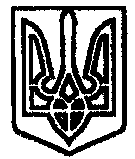 